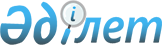 Азаматтардың жекелеген санаттарына амбулаториялық емделу кезінде дәрілік заттарды және медициналық мақсаттағы бұйымдарды жергілікті бюджет қаражаты есебінен қосымша тегін беру туралы
					
			Күшін жойған
			
			
		
					Ақтөбе облыстық мәслихатының 2013 жылғы 11 желтоқсандағы № 171 шешімі. Ақтөбе облысының Әділет департаментінде 2013 жылғы 28 желтоқсанда № 3725 болып тіркелді. Күші жойылды - Ақтөбе облыстық мәслихатының 2021 жылғы 17 мамырдағы № 39 шешімімен
      Ескерту. Күші жойылды - Ақтөбе облыстық мәслихатының 17.05.2021 № 39 шешімімен (алғашқы ресми жарияланған күнінен кейін күнтізбелік он күн өткен соң қолданысқа енгiзiледi).

      Ескерту. Тақырыбына өзгерістер енгізілді – Ақтөбе облыстық мәслихатының 08.12.2017 № 227 шешімімен (01.01.2018 бастап қолданысқа енгізіледі).
      "Халық денсаулығы және денсаулық сақтау жүйесі туралы" Қазақстан Республикасының 2009 жылғы 18 қыркүйектегі Кодексінің 9-бабының 1-тармағының 5) тармақшасына, "Қазақстан Республикасындағы жергілікті мемлекеттік басқару және өзін-өзі басқару туралы" Қазақстан Республикасының 2001 жылғы 23 қаңтардағы Заңының 6-бабына сәйкес Ақтөбе облыстық мәслихаты ШЕШІМ ЕТТІ:
      1. Осы шешімнің қосымшасына сәйкес азаматтардың жекелеген санаттарына амбулаториялық емделу кезiнде дәрiлiк заттар және медициналық мақсаттағы бұйымдар жергілікті бюджет қаражаты есебінен қосымша тегін берілсін.
      Ескерту. 1 тармаққа өзгерістер енгізілді - Ақтөбе облыстық мәслихатының 08.12.2017 № 227 шешімімен (01.01.2018 бастап қолданысқа енгізіледі).


      2. Осы шешім 2014 жылғы 1 қаңтардан бастап қолданысқа енгізіледі және ресми жариялануға тиіс. Азаматтардың жекелеген санаттарына амбулаториялық емделу кезiнде жергілікті бюджет қаражаты есебінен тегін берілетінқосымша дәрiлiк заттар және медициналық мақсаттағы бұйымдар
      Ескерту. Қосымша жаңа редакцияда - Ақтөбе облыстық мәслихатының 08.12.2017 № 227 шешімімен (01.01.2018 бастап қолданысқа енгізіледі); өзгерістер енгізілді – Ақтөбе облыстық мәслихатының 10.12.2018 № 356 шешімімен (алғашқы ресми жарияланған күнінен кейін күнтізбелік он күн өткен соң қолданысқа енгізіледі; 24.1-тармақ 2019 жылдың 1 наурызына дейін қолданылады).
					© 2012. Қазақстан Республикасы Әділет министрлігінің «Қазақстан Республикасының Заңнама және құқықтық ақпарат институты» ШЖҚ РМК
				
      Облыстық мәслихаттың 
сессия төрағасы 

Д. ЕСПАЕВА

      Облыстық мәслихаттың 
хатшысы 

С. ҚАЛДЫҒҰЛОВА
2013 жылғы 11 желтоқсандағы № 171 облыстық мәслихаттың шешіміне қосымша
№
Дәрiлiк заттардың атауы 
(шығару нысаны)
Аурулар
Халық санаты
1.
Бозентан, таблетка, қабықпен жабылған, 125 мг 
өкпе артериялық гипертензиясы
диспансерлік есепте тұрған, барлық санаттар

 
2.
Силденафил, таблетка 20 мг, таблетка, қабықпен жабылған 50 мг, 100 мг, пленкалық қабықпен жабылған 25 мг, 50 мг, 100 мг 
өкпе артериялық гипертензиясы
диспансерлік есепте тұрған, барлық санаттар

 
3
Илопрост, ингаляцияға арналған ерітінді 
өкпе артериялық гипертензиясы
диспансерлік есепте тұрған, барлық санаттар

 
4.
Риоцигуат, таблетка, пленкалық қабықпен жабылған
өкпе артериялық гипертензиясы
диспансерлік есепте тұрған, барлық санаттар

 
5.
Метилпреднизолон, таблетка, 4 мг, 16 мг 
жүйелі склеродермия
диспансерлік есепте тұрған, барлық санаттар

 
6.
Пеницилламин, таблетка, 250 мг
жүйелі склеродермия
диспансерлік есепте тұрған, барлық санаттар

 
7.
Метотрексат, инъекцияға арналған ерітінді 10 мг/мл 
жүйелі склеродермия
диспансерлік есепте тұрған, барлық санаттар

 
8.
Кларитромицин, таблетка, 250 мг 
жалпы түрленгішті иммундық жетіспеушілігі
диспансерлік есепте тұрған, барлық санаттар

 
9.
Итраконазол, ішуге арналған ерітінді, 10 мг/мл 150 мл
жалпы түрленгішті иммундық жетіспеушілігі
диспансерлік есепте тұрған, барлық санаттар

 
10.
Телбивудин, таблетка, пленкалық қабықпен жабылған, 600 мг 
вирустық гепатит В нәтижесіндегі бауыр циррозы
диспансерлік есепте тұрған, барлық санаттар

 
11.
Инфликсимаб, венаішілік енгізу үшін ерітінді дайындауға арналған лиофилизирленген ұнтақ, 100 мг
созылмалы бейспецификалы ойықжаралы колит және Бехчет ауруы
диспансерлік есепте тұрған, барлық санаттар

 
12.
Адалимумаб, инъекцияға арналған ерітінді
созылмалы бейспецификалы ойықжаралы колит және Бехчет ауруы
диспансерлік есепте тұрған, барлық санаттар

 
13.
Панкреатин, құрамында минимикросфералар бар, ішекте еритін қабықшадағы капсула, 150 мг
туа біткен бауыр фиброзы
диспансерлік есепте тұрған, барлық санаттар

 
14.
Урсодезоксихол қышқылы, капсула, 250 мг 
туа біткен бауыр фиброзы
диспансерлік есепте тұрған, барлық санаттар

 
15.
Ибандрон қышқылы, таблетка, қабықпен жабылған, 150 мг
арқалық мидің травматикалық ауруы
диспансерлік есепте тұрған, барлық санаттар

 
16.
алынып тасталды - Ақтөбе облыстық мәслихатының 10.12.2018 № 356 шешімімен (алғашқы ресми жарияланған күнінен кейін күнтізбелік он күн өткен соң қолданысқа енгізіледі).
алынып тасталды - Ақтөбе облыстық мәслихатының 10.12.2018 № 356 шешімімен (алғашқы ресми жарияланған күнінен кейін күнтізбелік он күн өткен соң қолданысқа енгізіледі).
диспансерлік есепте тұрған, барлық санаттар

 
17.
Урсодезоксихол қышқылы, капсула, 250 мг
кистоздық фиброз (муковисцидоз)
диспансерлік есепте тұрған, барлық санаттар

 
18.
Ингаляцияға арналған Тобрамицин
кистоздық фиброз (муковисцидоз)
диспансерлік есепте тұрған, барлық санаттар

 
19.
Колистиметат натрия, ингаляцияға арналған ерітінді, 1 млн.бірл. 
кистоздық фиброз (муковисцидоз)
диспансерлік есепте тұрған, барлық санаттар

 
20.
Ацетилцистеин, ішуге арналған ерітінді дайындауға арналған көпіретін таблетка, ішуге арналған ерітінді дайындауға арналған ұнтақ
кистоздық фиброз (муковисцидоз)
диспансерлік есепте тұрған, барлық санаттар

 
21.
Аквадекс, оңтайлы сіңуге арналған дәрумендер
кистоздық фиброз (муковисцидоз)
диспансерлік есепте тұрған, барлық санаттар

 
22.
Ритуксимаб, венаішілік инфузия үшін ерітінді дайындауға арналған концентрат, 500 мг
склеродермия мен жүйелі қызыл жегі ауруымен байланысты ювенильдік дерматомикоз
диспансерлік есепте тұрған, барлық санаттар

 
23.
Метотрексат, инъекцияға арналған ерітінді
Бехтерев ауруы, анкилозды спондилит
диспансерлік есепте тұрған, барлық санаттар

 
24.
Третиноин, капсула, 10 мг
лейкоз
диспансерлік есепте тұрған, барлық санаттар

 
24.1
Дабрафениб, капсула
Тері меланомасы
диспансерлік есепте тұрған, барлық санаттар
25.
Тоцилизумаб, инфузиялық ерітінді дайындауға арналған концентрат 400 мг/ 20 мл, 200 мг/ 10 мл, 80 мг/ 4 мл
ювенилдық артрит
диспансерлік есепте тұрған балалар
26.
Адалимумаб, инъекция ерітіндісі
ювенилдық артрит
диспансерлік есепте тұрған балалар
27.
алынып тасталды - Ақтөбе облыстық мәслихатының 10.12.2018 № 356 шешімімен (алғашқы ресми жарияланған күнінен кейін күнтізбелік он күн өткен соң қолданысқа енгізіледі).
алынып тасталды - Ақтөбе облыстық мәслихатының 10.12.2018 № 356 шешімімен (алғашқы ресми жарияланған күнінен кейін күнтізбелік он күн өткен соң қолданысқа енгізіледі).
диспансерлік есепте тұрған балалар
28.
Урсодезоксихол қышқылы, капсула, 250 мг
лейкоз
диспансерлік есепте тұрған балалар
29.
Диазоксид, капсула, 25 мг
туа біткен гиперинсулинизм
диспансерлік есепте тұрған балалар
30.
Декспантенол, крем, май,
буллезді эпидермолиз
диспансерлік есепте тұрған балалар
31.
Октенисепт, зарарсыздандыратын ерітінді 
буллезді эпидермолиз
диспансерлік есепте тұрған балалар
32.
Пронтосан, гель
буллезді эпидермолиз
диспансерлік есепте тұрған балалар
33.
Судокрем, гипоаллергенді крем
буллезді эпидермолиз
диспансерлік есепте тұрған балалар
34.
Аргосульфон, крем
буллезді эпидермолиз
диспансерлік есепте тұрған балалар
35.
Куриозин, гель
буллезді эпидермолиз
диспансерлік есепте тұрған балалар
36.
Ксемоз, жұмсартатын крем
буллезді эпидермолиз
диспансерлік есепте тұрған балалар
37.
Липикар, гель-крем
буллезді эпидермолиз
диспансерлік есепте тұрған балалар
38.
Мамандандырылған байлап-таңу материалдары (адгезивсіз, гидрогелдік, гидроактивтік, гидроколлоидтық таңғыштар, құрамында күміс бар таңғыштар, құрамында хлоргексидин бар таңғыштар 
буллезді эпидермолиз
диспансерлік есепте тұрған балалар
39.
 Бетагистин дигидрохлориді, таблетка, 8 мг, 16 мг, 24 мг 
жүйке жүйесі аурулары
Ұлы Отан соғысына қатысушылар - бiрiншi дүниежүзiлiк, азамат және Ұлы Отан соғыстары кезеңiнде, сондай-ақ бұрынғы Кеңестік Социалистік Республикалар Одағын қорғау жөнiндегi басқа да ұрыс операциялары кезiнде майдандағы армия флот құрамына кiрген бөлiмдерде, штабтар мен мекемелерде қызмет еткен әскери қызметшiлер, азамат және Ұлы Отан соғыстарының партизандары мен астыртын күрес жүргiзушiлерi соғысқа қатысушылар;

Ұлы Отан соғысының мүгедектері – Бiрiншi дүниежүзiлiк, азамат және Ұлы Отан соғыстарында майдандағы армия мен флоттың әскери қызметшi-лерi, партизандар мен астыртын күрес жүргiзушiлер қатарында болған адамдар, сондайақ бiрiншi дүниежүзiлiк, азамат және Ұлы Отан соғыстары кезiнде майданда, ұрыс қимылдары жүргiзiлген аудандарда, майдан маңындағы темiр жол учаскелерiнде, қорғаныс шептерiн, әскеритеңiз базала-ры мен аэродромдар салу кезiнде жаралануы, контузия алуы, зақымдануы немесе ауруға шалдығуы салдары-нан мүгедек болған әрi зейнетақымен қамсыздандырылуы жағынан әскери қызметшi-лерге теңестiрiлген жұмысшылар мен қызметшiлер;

басқа мемлекеттің аумағындағы жауынгер әрекет ететін қатысушылар, дәл жаттығу жиында-рына шақырылып, ұрыс қимылдары жүрiп жатқан кезде Ауғанстанға жiберiлген әскери мiндеттiлер;

ұрыс қимылдары жүрiп жатқан осы елге жүк жеткiзу үшiн Ауғанстанға жiберiлген автомобиль батальондары-ның әскери қызметшiлерi;

бұрынғы Кеңестік Социалистік Республикалар Одағының аумағынан Ауғанстанға жауынгерлiк тапсырмаларды орындау үшiн ұшулар жасаған ұшу құрамының әскери қызметшiлерi;

Ауғанстандағы кеңес әскери құрамына қызмет көрсеткен жараланған, контузия алған немесе зақымданған, яки ұрыс қимылдарын қамтамасыз етуге қатысқаны үшiн бұрынғы Кеңестік Социалистік Республикалар Одағының ордендерiмен және медальдерiмен наградталған жұмысшылар мен қызметшiлер;

1986-1987 жылдары Чернобыль АЭС-iндегi апаттың зардаптарын жоюға қатысқан адамдар;

басқа да радиациялық апаттар мен авариялардың зардаптарын жоюға қатысқан, сондай-ақ ядро-лық сынақтар мен жаттығуларға тiкелей қатыс-қан адамдар (Семей ядролық полигоны).
40.
Циннаризин, таблетка, 25 мг
жүйке жүйесі аурулары
Ұлы Отан соғысына қатысушылар - бiрiншi дүниежүзiлiк, азамат және Ұлы Отан соғыстары кезеңiнде, сондай-ақ бұрынғы Кеңестік Социалистік Республикалар Одағын қорғау жөнiндегi басқа да ұрыс операциялары кезiнде майдандағы армия флот құрамына кiрген бөлiмдерде, штабтар мен мекемелерде қызмет еткен әскери қызметшiлер, азамат және Ұлы Отан соғыстарының партизандары мен астыртын күрес жүргiзушiлерi соғысқа қатысушылар;

Ұлы Отан соғысының мүгедектері – Бiрiншi дүниежүзiлiк, азамат және Ұлы Отан соғыстарында майдандағы армия мен флоттың әскери қызметшi-лерi, партизандар мен астыртын күрес жүргiзушiлер қатарында болған адамдар, сондайақ бiрiншi дүниежүзiлiк, азамат және Ұлы Отан соғыстары кезiнде майданда, ұрыс қимылдары жүргiзiлген аудандарда, майдан маңындағы темiр жол учаскелерiнде, қорғаныс шептерiн, әскеритеңiз базала-ры мен аэродромдар салу кезiнде жаралануы, контузия алуы, зақымдануы немесе ауруға шалдығуы салдары-нан мүгедек болған әрi зейнетақымен қамсыздандырылуы жағынан әскери қызметшi-лерге теңестiрiлген жұмысшылар мен қызметшiлер;

басқа мемлекеттің аумағындағы жауынгер әрекет ететін қатысушылар, дәл жаттығу жиында-рына шақырылып, ұрыс қимылдары жүрiп жатқан кезде Ауғанстанға жiберiлген әскери мiндеттiлер;

ұрыс қимылдары жүрiп жатқан осы елге жүк жеткiзу үшiн Ауғанстанға жiберiлген автомобиль батальондары-ның әскери қызметшiлерi;

бұрынғы Кеңестік Социалистік Республикалар Одағының аумағынан Ауғанстанға жауынгерлiк тапсырмаларды орындау үшiн ұшулар жасаған ұшу құрамының әскери қызметшiлерi;

Ауғанстандағы кеңес әскери құрамына қызмет көрсеткен жараланған, контузия алған немесе зақымданған, яки ұрыс қимылдарын қамтамасыз етуге қатысқаны үшiн бұрынғы Кеңестік Социалистік Республикалар Одағының ордендерiмен және медальдерiмен наградталған жұмысшылар мен қызметшiлер;

1986-1987 жылдары Чернобыль АЭС-iндегi апаттың зардаптарын жоюға қатысқан адамдар;

басқа да радиациялық апаттар мен авариялардың зардаптарын жоюға қатысқан, сондай-ақ ядро-лық сынақтар мен жаттығуларға тiкелей қатыс-қан адамдар (Семей ядролық полигоны).
41.
Пентоксифиллин, таблетка, 400 мг 
жүйке жүйесі аурулары
Ұлы Отан соғысына қатысушылар - бiрiншi дүниежүзiлiк, азамат және Ұлы Отан соғыстары кезеңiнде, сондай-ақ бұрынғы Кеңестік Социалистік Республикалар Одағын қорғау жөнiндегi басқа да ұрыс операциялары кезiнде майдандағы армия флот құрамына кiрген бөлiмдерде, штабтар мен мекемелерде қызмет еткен әскери қызметшiлер, азамат және Ұлы Отан соғыстарының партизандары мен астыртын күрес жүргiзушiлерi соғысқа қатысушылар;

Ұлы Отан соғысының мүгедектері – Бiрiншi дүниежүзiлiк, азамат және Ұлы Отан соғыстарында майдандағы армия мен флоттың әскери қызметшi-лерi, партизандар мен астыртын күрес жүргiзушiлер қатарында болған адамдар, сондайақ бiрiншi дүниежүзiлiк, азамат және Ұлы Отан соғыстары кезiнде майданда, ұрыс қимылдары жүргiзiлген аудандарда, майдан маңындағы темiр жол учаскелерiнде, қорғаныс шептерiн, әскеритеңiз базала-ры мен аэродромдар салу кезiнде жаралануы, контузия алуы, зақымдануы немесе ауруға шалдығуы салдары-нан мүгедек болған әрi зейнетақымен қамсыздандырылуы жағынан әскери қызметшi-лерге теңестiрiлген жұмысшылар мен қызметшiлер;

басқа мемлекеттің аумағындағы жауынгер әрекет ететін қатысушылар, дәл жаттығу жиында-рына шақырылып, ұрыс қимылдары жүрiп жатқан кезде Ауғанстанға жiберiлген әскери мiндеттiлер;

ұрыс қимылдары жүрiп жатқан осы елге жүк жеткiзу үшiн Ауғанстанға жiберiлген автомобиль батальондары-ның әскери қызметшiлерi;

бұрынғы Кеңестік Социалистік Республикалар Одағының аумағынан Ауғанстанға жауынгерлiк тапсырмаларды орындау үшiн ұшулар жасаған ұшу құрамының әскери қызметшiлерi;

Ауғанстандағы кеңес әскери құрамына қызмет көрсеткен жараланған, контузия алған немесе зақымданған, яки ұрыс қимылдарын қамтамасыз етуге қатысқаны үшiн бұрынғы Кеңестік Социалистік Республикалар Одағының ордендерiмен және медальдерiмен наградталған жұмысшылар мен қызметшiлер;

1986-1987 жылдары Чернобыль АЭС-iндегi апаттың зардаптарын жоюға қатысқан адамдар;

басқа да радиациялық апаттар мен авариялардың зардаптарын жоюға қатысқан, сондай-ақ ядро-лық сынақтар мен жаттығуларға тiкелей қатыс-қан адамдар (Семей ядролық полигоны).
42.
Зопиклон, таблетка, 7,5 мг
жүйке жүйесі аурулары
Ұлы Отан соғысына қатысушылар - бiрiншi дүниежүзiлiк, азамат және Ұлы Отан соғыстары кезеңiнде, сондай-ақ бұрынғы Кеңестік Социалистік Республикалар Одағын қорғау жөнiндегi басқа да ұрыс операциялары кезiнде майдандағы армия флот құрамына кiрген бөлiмдерде, штабтар мен мекемелерде қызмет еткен әскери қызметшiлер, азамат және Ұлы Отан соғыстарының партизандары мен астыртын күрес жүргiзушiлерi соғысқа қатысушылар;

Ұлы Отан соғысының мүгедектері – Бiрiншi дүниежүзiлiк, азамат және Ұлы Отан соғыстарында майдандағы армия мен флоттың әскери қызметшi-лерi, партизандар мен астыртын күрес жүргiзушiлер қатарында болған адамдар, сондайақ бiрiншi дүниежүзiлiк, азамат және Ұлы Отан соғыстары кезiнде майданда, ұрыс қимылдары жүргiзiлген аудандарда, майдан маңындағы темiр жол учаскелерiнде, қорғаныс шептерiн, әскеритеңiз базала-ры мен аэродромдар салу кезiнде жаралануы, контузия алуы, зақымдануы немесе ауруға шалдығуы салдары-нан мүгедек болған әрi зейнетақымен қамсыздандырылуы жағынан әскери қызметшi-лерге теңестiрiлген жұмысшылар мен қызметшiлер;

басқа мемлекеттің аумағындағы жауынгер әрекет ететін қатысушылар, дәл жаттығу жиында-рына шақырылып, ұрыс қимылдары жүрiп жатқан кезде Ауғанстанға жiберiлген әскери мiндеттiлер;

ұрыс қимылдары жүрiп жатқан осы елге жүк жеткiзу үшiн Ауғанстанға жiберiлген автомобиль батальондары-ның әскери қызметшiлерi;

бұрынғы Кеңестік Социалистік Республикалар Одағының аумағынан Ауғанстанға жауынгерлiк тапсырмаларды орындау үшiн ұшулар жасаған ұшу құрамының әскери қызметшiлерi;

Ауғанстандағы кеңес әскери құрамына қызмет көрсеткен жараланған, контузия алған немесе зақымданған, яки ұрыс қимылдарын қамтамасыз етуге қатысқаны үшiн бұрынғы Кеңестік Социалистік Республикалар Одағының ордендерiмен және медальдерiмен наградталған жұмысшылар мен қызметшiлер;

1986-1987 жылдары Чернобыль АЭС-iндегi апаттың зардаптарын жоюға қатысқан адамдар;

басқа да радиациялық апаттар мен авариялардың зардаптарын жоюға қатысқан, сондай-ақ ядро-лық сынақтар мен жаттығуларға тiкелей қатыс-қан адамдар (Семей ядролық полигоны).
43.
Тофизопам, таблетка, 50 мг
жүйке жүйесі аурулары
Ұлы Отан соғысына қатысушылар - бiрiншi дүниежүзiлiк, азамат және Ұлы Отан соғыстары кезеңiнде, сондай-ақ бұрынғы Кеңестік Социалистік Республикалар Одағын қорғау жөнiндегi басқа да ұрыс операциялары кезiнде майдандағы армия флот құрамына кiрген бөлiмдерде, штабтар мен мекемелерде қызмет еткен әскери қызметшiлер, азамат және Ұлы Отан соғыстарының партизандары мен астыртын күрес жүргiзушiлерi соғысқа қатысушылар;

Ұлы Отан соғысының мүгедектері – Бiрiншi дүниежүзiлiк, азамат және Ұлы Отан соғыстарында майдандағы армия мен флоттың әскери қызметшi-лерi, партизандар мен астыртын күрес жүргiзушiлер қатарында болған адамдар, сондайақ бiрiншi дүниежүзiлiк, азамат және Ұлы Отан соғыстары кезiнде майданда, ұрыс қимылдары жүргiзiлген аудандарда, майдан маңындағы темiр жол учаскелерiнде, қорғаныс шептерiн, әскеритеңiз базала-ры мен аэродромдар салу кезiнде жаралануы, контузия алуы, зақымдануы немесе ауруға шалдығуы салдары-нан мүгедек болған әрi зейнетақымен қамсыздандырылуы жағынан әскери қызметшi-лерге теңестiрiлген жұмысшылар мен қызметшiлер;

басқа мемлекеттің аумағындағы жауынгер әрекет ететін қатысушылар, дәл жаттығу жиында-рына шақырылып, ұрыс қимылдары жүрiп жатқан кезде Ауғанстанға жiберiлген әскери мiндеттiлер;

ұрыс қимылдары жүрiп жатқан осы елге жүк жеткiзу үшiн Ауғанстанға жiберiлген автомобиль батальондары-ның әскери қызметшiлерi;

бұрынғы Кеңестік Социалистік Республикалар Одағының аумағынан Ауғанстанға жауынгерлiк тапсырмаларды орындау үшiн ұшулар жасаған ұшу құрамының әскери қызметшiлерi;

Ауғанстандағы кеңес әскери құрамына қызмет көрсеткен жараланған, контузия алған немесе зақымданған, яки ұрыс қимылдарын қамтамасыз етуге қатысқаны үшiн бұрынғы Кеңестік Социалистік Республикалар Одағының ордендерiмен және медальдерiмен наградталған жұмысшылар мен қызметшiлер;

1986-1987 жылдары Чернобыль АЭС-iндегi апаттың зардаптарын жоюға қатысқан адамдар;

басқа да радиациялық апаттар мен авариялардың зардаптарын жоюға қатысқан, сондай-ақ ядро-лық сынақтар мен жаттығуларға тiкелей қатыс-қан адамдар (Семей ядролық полигоны).
44.
Симвастатин, таблетка, 10 мг, 20 мг, 40 мг
жүрек-тамырлық жүйесі аурулары
Ұлы Отан соғысына қатысушылар - бiрiншi дүниежүзiлiк, азамат және Ұлы Отан соғыстары кезеңiнде, сондай-ақ бұрынғы Кеңестік Социалистік Республикалар Одағын қорғау жөнiндегi басқа да ұрыс операциялары кезiнде майдандағы армия флот құрамына кiрген бөлiмдерде, штабтар мен мекемелерде қызмет еткен әскери қызметшiлер, азамат және Ұлы Отан соғыстарының партизандары мен астыртын күрес жүргiзушiлерi соғысқа қатысушылар;

Ұлы Отан соғысының мүгедектері – Бiрiншi дүниежүзiлiк, азамат және Ұлы Отан соғыстарында майдандағы армия мен флоттың әскери қызметшi-лерi, партизандар мен астыртын күрес жүргiзушiлер қатарында болған адамдар, сондайақ бiрiншi дүниежүзiлiк, азамат және Ұлы Отан соғыстары кезiнде майданда, ұрыс қимылдары жүргiзiлген аудандарда, майдан маңындағы темiр жол учаскелерiнде, қорғаныс шептерiн, әскеритеңiз базала-ры мен аэродромдар салу кезiнде жаралануы, контузия алуы, зақымдануы немесе ауруға шалдығуы салдары-нан мүгедек болған әрi зейнетақымен қамсыздандырылуы жағынан әскери қызметшi-лерге теңестiрiлген жұмысшылар мен қызметшiлер;

басқа мемлекеттің аумағындағы жауынгер әрекет ететін қатысушылар, дәл жаттығу жиында-рына шақырылып, ұрыс қимылдары жүрiп жатқан кезде Ауғанстанға жiберiлген әскери мiндеттiлер;

ұрыс қимылдары жүрiп жатқан осы елге жүк жеткiзу үшiн Ауғанстанға жiберiлген автомобиль батальондары-ның әскери қызметшiлерi;

бұрынғы Кеңестік Социалистік Республикалар Одағының аумағынан Ауғанстанға жауынгерлiк тапсырмаларды орындау үшiн ұшулар жасаған ұшу құрамының әскери қызметшiлерi;

Ауғанстандағы кеңес әскери құрамына қызмет көрсеткен жараланған, контузия алған немесе зақымданған, яки ұрыс қимылдарын қамтамасыз етуге қатысқаны үшiн бұрынғы Кеңестік Социалистік Республикалар Одағының ордендерiмен және медальдерiмен наградталған жұмысшылар мен қызметшiлер;

1986-1987 жылдары Чернобыль АЭС-iндегi апаттың зардаптарын жоюға қатысқан адамдар;

басқа да радиациялық апаттар мен авариялардың зардаптарын жоюға қатысқан, сондай-ақ ядро-лық сынақтар мен жаттығуларға тiкелей қатыс-қан адамдар (Семей ядролық полигоны).
45.
Панкреатин, ішекте еритін қабықшадағы таблетка, 10000 ӘБ 
ас қорыту органдары аурулары
Ұлы Отан соғысына қатысушылар - бiрiншi дүниежүзiлiк, азамат және Ұлы Отан соғыстары кезеңiнде, сондай-ақ бұрынғы Кеңестік Социалистік Республикалар Одағын қорғау жөнiндегi басқа да ұрыс операциялары кезiнде майдандағы армия флот құрамына кiрген бөлiмдерде, штабтар мен мекемелерде қызмет еткен әскери қызметшiлер, азамат және Ұлы Отан соғыстарының партизандары мен астыртын күрес жүргiзушiлерi соғысқа қатысушылар;

Ұлы Отан соғысының мүгедектері – Бiрiншi дүниежүзiлiк, азамат және Ұлы Отан соғыстарында майдандағы армия мен флоттың әскери қызметшi-лерi, партизандар мен астыртын күрес жүргiзушiлер қатарында болған адамдар, сондайақ бiрiншi дүниежүзiлiк, азамат және Ұлы Отан соғыстары кезiнде майданда, ұрыс қимылдары жүргiзiлген аудандарда, майдан маңындағы темiр жол учаскелерiнде, қорғаныс шептерiн, әскеритеңiз базала-ры мен аэродромдар салу кезiнде жаралануы, контузия алуы, зақымдануы немесе ауруға шалдығуы салдары-нан мүгедек болған әрi зейнетақымен қамсыздандырылуы жағынан әскери қызметшi-лерге теңестiрiлген жұмысшылар мен қызметшiлер;

басқа мемлекеттің аумағындағы жауынгер әрекет ететін қатысушылар, дәл жаттығу жиында-рына шақырылып, ұрыс қимылдары жүрiп жатқан кезде Ауғанстанға жiберiлген әскери мiндеттiлер;

ұрыс қимылдары жүрiп жатқан осы елге жүк жеткiзу үшiн Ауғанстанға жiберiлген автомобиль батальондары-ның әскери қызметшiлерi;

бұрынғы Кеңестік Социалистік Республикалар Одағының аумағынан Ауғанстанға жауынгерлiк тапсырмаларды орындау үшiн ұшулар жасаған ұшу құрамының әскери қызметшiлерi;

Ауғанстандағы кеңес әскери құрамына қызмет көрсеткен жараланған, контузия алған немесе зақымданған, яки ұрыс қимылдарын қамтамасыз етуге қатысқаны үшiн бұрынғы Кеңестік Социалистік Республикалар Одағының ордендерiмен және медальдерiмен наградталған жұмысшылар мен қызметшiлер;

1986-1987 жылдары Чернобыль АЭС-iндегi апаттың зардаптарын жоюға қатысқан адамдар;

басқа да радиациялық апаттар мен авариялардың зардаптарын жоюға қатысқан, сондай-ақ ядро-лық сынақтар мен жаттығуларға тiкелей қатыс-қан адамдар (Семей ядролық полигоны).
46.
Флуконазол, таблетка, капсула, 200 мг
ас қорыту органдары аурулары
Ұлы Отан соғысына қатысушылар - бiрiншi дүниежүзiлiк, азамат және Ұлы Отан соғыстары кезеңiнде, сондай-ақ бұрынғы Кеңестік Социалистік Республикалар Одағын қорғау жөнiндегi басқа да ұрыс операциялары кезiнде майдандағы армия флот құрамына кiрген бөлiмдерде, штабтар мен мекемелерде қызмет еткен әскери қызметшiлер, азамат және Ұлы Отан соғыстарының партизандары мен астыртын күрес жүргiзушiлерi соғысқа қатысушылар;

Ұлы Отан соғысының мүгедектері – Бiрiншi дүниежүзiлiк, азамат және Ұлы Отан соғыстарында майдандағы армия мен флоттың әскери қызметшi-лерi, партизандар мен астыртын күрес жүргiзушiлер қатарында болған адамдар, сондайақ бiрiншi дүниежүзiлiк, азамат және Ұлы Отан соғыстары кезiнде майданда, ұрыс қимылдары жүргiзiлген аудандарда, майдан маңындағы темiр жол учаскелерiнде, қорғаныс шептерiн, әскеритеңiз базала-ры мен аэродромдар салу кезiнде жаралануы, контузия алуы, зақымдануы немесе ауруға шалдығуы салдары-нан мүгедек болған әрi зейнетақымен қамсыздандырылуы жағынан әскери қызметшi-лерге теңестiрiлген жұмысшылар мен қызметшiлер;

басқа мемлекеттің аумағындағы жауынгер әрекет ететін қатысушылар, дәл жаттығу жиында-рына шақырылып, ұрыс қимылдары жүрiп жатқан кезде Ауғанстанға жiберiлген әскери мiндеттiлер;

ұрыс қимылдары жүрiп жатқан осы елге жүк жеткiзу үшiн Ауғанстанға жiберiлген автомобиль батальондары-ның әскери қызметшiлерi;

бұрынғы Кеңестік Социалистік Республикалар Одағының аумағынан Ауғанстанға жауынгерлiк тапсырмаларды орындау үшiн ұшулар жасаған ұшу құрамының әскери қызметшiлерi;

Ауғанстандағы кеңес әскери құрамына қызмет көрсеткен жараланған, контузия алған немесе зақымданған, яки ұрыс қимылдарын қамтамасыз етуге қатысқаны үшiн бұрынғы Кеңестік Социалистік Республикалар Одағының ордендерiмен және медальдерiмен наградталған жұмысшылар мен қызметшiлер;

1986-1987 жылдары Чернобыль АЭС-iндегi апаттың зардаптарын жоюға қатысқан адамдар;

басқа да радиациялық апаттар мен авариялардың зардаптарын жоюға қатысқан, сондай-ақ ядро-лық сынақтар мен жаттығуларға тiкелей қатыс-қан адамдар (Семей ядролық полигоны).
47.
Лактулоза, ішуге арналған құтыдағы ерітінді 
ас қорыту органдары аурулары
Ұлы Отан соғысына қатысушылар - бiрiншi дүниежүзiлiк, азамат және Ұлы Отан соғыстары кезеңiнде, сондай-ақ бұрынғы Кеңестік Социалистік Республикалар Одағын қорғау жөнiндегi басқа да ұрыс операциялары кезiнде майдандағы армия флот құрамына кiрген бөлiмдерде, штабтар мен мекемелерде қызмет еткен әскери қызметшiлер, азамат және Ұлы Отан соғыстарының партизандары мен астыртын күрес жүргiзушiлерi соғысқа қатысушылар;

Ұлы Отан соғысының мүгедектері – Бiрiншi дүниежүзiлiк, азамат және Ұлы Отан соғыстарында майдандағы армия мен флоттың әскери қызметшi-лерi, партизандар мен астыртын күрес жүргiзушiлер қатарында болған адамдар, сондайақ бiрiншi дүниежүзiлiк, азамат және Ұлы Отан соғыстары кезiнде майданда, ұрыс қимылдары жүргiзiлген аудандарда, майдан маңындағы темiр жол учаскелерiнде, қорғаныс шептерiн, әскеритеңiз базала-ры мен аэродромдар салу кезiнде жаралануы, контузия алуы, зақымдануы немесе ауруға шалдығуы салдары-нан мүгедек болған әрi зейнетақымен қамсыздандырылуы жағынан әскери қызметшi-лерге теңестiрiлген жұмысшылар мен қызметшiлер;

басқа мемлекеттің аумағындағы жауынгер әрекет ететін қатысушылар, дәл жаттығу жиында-рына шақырылып, ұрыс қимылдары жүрiп жатқан кезде Ауғанстанға жiберiлген әскери мiндеттiлер;

ұрыс қимылдары жүрiп жатқан осы елге жүк жеткiзу үшiн Ауғанстанға жiберiлген автомобиль батальондары-ның әскери қызметшiлерi;

бұрынғы Кеңестік Социалистік Республикалар Одағының аумағынан Ауғанстанға жауынгерлiк тапсырмаларды орындау үшiн ұшулар жасаған ұшу құрамының әскери қызметшiлерi;

Ауғанстандағы кеңес әскери құрамына қызмет көрсеткен жараланған, контузия алған немесе зақымданған, яки ұрыс қимылдарын қамтамасыз етуге қатысқаны үшiн бұрынғы Кеңестік Социалистік Республикалар Одағының ордендерiмен және медальдерiмен наградталған жұмысшылар мен қызметшiлер;

1986-1987 жылдары Чернобыль АЭС-iндегi апаттың зардаптарын жоюға қатысқан адамдар;

басқа да радиациялық апаттар мен авариялардың зардаптарын жоюға қатысқан, сондай-ақ ядро-лық сынақтар мен жаттығуларға тiкелей қатыс-қан адамдар (Семей ядролық полигоны).
48.
Ранитидин, таблетка, 150 мг
ас қорыту органдары аурулары
Ұлы Отан соғысына қатысушылар - бiрiншi дүниежүзiлiк, азамат және Ұлы Отан соғыстары кезеңiнде, сондай-ақ бұрынғы Кеңестік Социалистік Республикалар Одағын қорғау жөнiндегi басқа да ұрыс операциялары кезiнде майдандағы армия флот құрамына кiрген бөлiмдерде, штабтар мен мекемелерде қызмет еткен әскери қызметшiлер, азамат және Ұлы Отан соғыстарының партизандары мен астыртын күрес жүргiзушiлерi соғысқа қатысушылар;

Ұлы Отан соғысының мүгедектері – Бiрiншi дүниежүзiлiк, азамат және Ұлы Отан соғыстарында майдандағы армия мен флоттың әскери қызметшi-лерi, партизандар мен астыртын күрес жүргiзушiлер қатарында болған адамдар, сондайақ бiрiншi дүниежүзiлiк, азамат және Ұлы Отан соғыстары кезiнде майданда, ұрыс қимылдары жүргiзiлген аудандарда, майдан маңындағы темiр жол учаскелерiнде, қорғаныс шептерiн, әскеритеңiз базала-ры мен аэродромдар салу кезiнде жаралануы, контузия алуы, зақымдануы немесе ауруға шалдығуы салдары-нан мүгедек болған әрi зейнетақымен қамсыздандырылуы жағынан әскери қызметшi-лерге теңестiрiлген жұмысшылар мен қызметшiлер;

басқа мемлекеттің аумағындағы жауынгер әрекет ететін қатысушылар, дәл жаттығу жиында-рына шақырылып, ұрыс қимылдары жүрiп жатқан кезде Ауғанстанға жiберiлген әскери мiндеттiлер;

ұрыс қимылдары жүрiп жатқан осы елге жүк жеткiзу үшiн Ауғанстанға жiберiлген автомобиль батальондары-ның әскери қызметшiлерi;

бұрынғы Кеңестік Социалистік Республикалар Одағының аумағынан Ауғанстанға жауынгерлiк тапсырмаларды орындау үшiн ұшулар жасаған ұшу құрамының әскери қызметшiлерi;

Ауғанстандағы кеңес әскери құрамына қызмет көрсеткен жараланған, контузия алған немесе зақымданған, яки ұрыс қимылдарын қамтамасыз етуге қатысқаны үшiн бұрынғы Кеңестік Социалистік Республикалар Одағының ордендерiмен және медальдерiмен наградталған жұмысшылар мен қызметшiлер;

1986-1987 жылдары Чернобыль АЭС-iндегi апаттың зардаптарын жоюға қатысқан адамдар;

басқа да радиациялық апаттар мен авариялардың зардаптарын жоюға қатысқан, сондай-ақ ядро-лық сынақтар мен жаттығуларға тiкелей қатыс-қан адамдар (Семей ядролық полигоны).
49.
Урсодезоксихол қышқылы, капсула, 250 мг
ас қорыту органдары аурулары
Ұлы Отан соғысына қатысушылар - бiрiншi дүниежүзiлiк, азамат және Ұлы Отан соғыстары кезеңiнде, сондай-ақ бұрынғы Кеңестік Социалистік Республикалар Одағын қорғау жөнiндегi басқа да ұрыс операциялары кезiнде майдандағы армия флот құрамына кiрген бөлiмдерде, штабтар мен мекемелерде қызмет еткен әскери қызметшiлер, азамат және Ұлы Отан соғыстарының партизандары мен астыртын күрес жүргiзушiлерi соғысқа қатысушылар;

Ұлы Отан соғысының мүгедектері – Бiрiншi дүниежүзiлiк, азамат және Ұлы Отан соғыстарында майдандағы армия мен флоттың әскери қызметшi-лерi, партизандар мен астыртын күрес жүргiзушiлер қатарында болған адамдар, сондайақ бiрiншi дүниежүзiлiк, азамат және Ұлы Отан соғыстары кезiнде майданда, ұрыс қимылдары жүргiзiлген аудандарда, майдан маңындағы темiр жол учаскелерiнде, қорғаныс шептерiн, әскеритеңiз базала-ры мен аэродромдар салу кезiнде жаралануы, контузия алуы, зақымдануы немесе ауруға шалдығуы салдары-нан мүгедек болған әрi зейнетақымен қамсыздандырылуы жағынан әскери қызметшi-лерге теңестiрiлген жұмысшылар мен қызметшiлер;

басқа мемлекеттің аумағындағы жауынгер әрекет ететін қатысушылар, дәл жаттығу жиында-рына шақырылып, ұрыс қимылдары жүрiп жатқан кезде Ауғанстанға жiберiлген әскери мiндеттiлер;

ұрыс қимылдары жүрiп жатқан осы елге жүк жеткiзу үшiн Ауғанстанға жiберiлген автомобиль батальондары-ның әскери қызметшiлерi;

бұрынғы Кеңестік Социалистік Республикалар Одағының аумағынан Ауғанстанға жауынгерлiк тапсырмаларды орындау үшiн ұшулар жасаған ұшу құрамының әскери қызметшiлерi;

Ауғанстандағы кеңес әскери құрамына қызмет көрсеткен жараланған, контузия алған немесе зақымданған, яки ұрыс қимылдарын қамтамасыз етуге қатысқаны үшiн бұрынғы Кеңестік Социалистік Республикалар Одағының ордендерiмен және медальдерiмен наградталған жұмысшылар мен қызметшiлер;

1986-1987 жылдары Чернобыль АЭС-iндегi апаттың зардаптарын жоюға қатысқан адамдар;

басқа да радиациялық апаттар мен авариялардың зардаптарын жоюға қатысқан, сондай-ақ ядро-лық сынақтар мен жаттығуларға тiкелей қатыс-қан адамдар (Семей ядролық полигоны).
50.
Амброксол, шәрбат, 15 мл/ 5 мл, 30 мг/ 5 мл
тыныс алу жүйесі аурулары
Ұлы Отан соғысына қатысушылар - бiрiншi дүниежүзiлiк, азамат және Ұлы Отан соғыстары кезеңiнде, сондай-ақ бұрынғы Кеңестік Социалистік Республикалар Одағын қорғау жөнiндегi басқа да ұрыс операциялары кезiнде майдандағы армия флот құрамына кiрген бөлiмдерде, штабтар мен мекемелерде қызмет еткен әскери қызметшiлер, азамат және Ұлы Отан соғыстарының партизандары мен астыртын күрес жүргiзушiлерi соғысқа қатысушылар;

Ұлы Отан соғысының мүгедектері – Бiрiншi дүниежүзiлiк, азамат және Ұлы Отан соғыстарында майдандағы армия мен флоттың әскери қызметшi-лерi, партизандар мен астыртын күрес жүргiзушiлер қатарында болған адамдар, сондайақ бiрiншi дүниежүзiлiк, азамат және Ұлы Отан соғыстары кезiнде майданда, ұрыс қимылдары жүргiзiлген аудандарда, майдан маңындағы темiр жол учаскелерiнде, қорғаныс шептерiн, әскеритеңiз базала-ры мен аэродромдар салу кезiнде жаралануы, контузия алуы, зақымдануы немесе ауруға шалдығуы салдары-нан мүгедек болған әрi зейнетақымен қамсыздандырылуы жағынан әскери қызметшi-лерге теңестiрiлген жұмысшылар мен қызметшiлер;

басқа мемлекеттің аумағындағы жауынгер әрекет ететін қатысушылар, дәл жаттығу жиында-рына шақырылып, ұрыс қимылдары жүрiп жатқан кезде Ауғанстанға жiберiлген әскери мiндеттiлер;

ұрыс қимылдары жүрiп жатқан осы елге жүк жеткiзу үшiн Ауғанстанға жiберiлген автомобиль батальондары-ның әскери қызметшiлерi;

бұрынғы Кеңестік Социалистік Республикалар Одағының аумағынан Ауғанстанға жауынгерлiк тапсырмаларды орындау үшiн ұшулар жасаған ұшу құрамының әскери қызметшiлерi;

Ауғанстандағы кеңес әскери құрамына қызмет көрсеткен жараланған, контузия алған немесе зақымданған, яки ұрыс қимылдарын қамтамасыз етуге қатысқаны үшiн бұрынғы Кеңестік Социалистік Республикалар Одағының ордендерiмен және медальдерiмен наградталған жұмысшылар мен қызметшiлер;

1986-1987 жылдары Чернобыль АЭС-iндегi апаттың зардаптарын жоюға қатысқан адамдар;

басқа да радиациялық апаттар мен авариялардың зардаптарын жоюға қатысқан, сондай-ақ ядро-лық сынақтар мен жаттығуларға тiкелей қатыс-қан адамдар (Семей ядролық полигоны).
51.
Хлоропирамин, таблетка, 25 мг 
тыныс алу жүйесі аурулары
Ұлы Отан соғысына қатысушылар - бiрiншi дүниежүзiлiк, азамат және Ұлы Отан соғыстары кезеңiнде, сондай-ақ бұрынғы Кеңестік Социалистік Республикалар Одағын қорғау жөнiндегi басқа да ұрыс операциялары кезiнде майдандағы армия флот құрамына кiрген бөлiмдерде, штабтар мен мекемелерде қызмет еткен әскери қызметшiлер, азамат және Ұлы Отан соғыстарының партизандары мен астыртын күрес жүргiзушiлерi соғысқа қатысушылар;

Ұлы Отан соғысының мүгедектері – Бiрiншi дүниежүзiлiк, азамат және Ұлы Отан соғыстарында майдандағы армия мен флоттың әскери қызметшi-лерi, партизандар мен астыртын күрес жүргiзушiлер қатарында болған адамдар, сондайақ бiрiншi дүниежүзiлiк, азамат және Ұлы Отан соғыстары кезiнде майданда, ұрыс қимылдары жүргiзiлген аудандарда, майдан маңындағы темiр жол учаскелерiнде, қорғаныс шептерiн, әскеритеңiз базала-ры мен аэродромдар салу кезiнде жаралануы, контузия алуы, зақымдануы немесе ауруға шалдығуы салдары-нан мүгедек болған әрi зейнетақымен қамсыздандырылуы жағынан әскери қызметшi-лерге теңестiрiлген жұмысшылар мен қызметшiлер;

басқа мемлекеттің аумағындағы жауынгер әрекет ететін қатысушылар, дәл жаттығу жиында-рына шақырылып, ұрыс қимылдары жүрiп жатқан кезде Ауғанстанға жiберiлген әскери мiндеттiлер;

ұрыс қимылдары жүрiп жатқан осы елге жүк жеткiзу үшiн Ауғанстанға жiберiлген автомобиль батальондары-ның әскери қызметшiлерi;

бұрынғы Кеңестік Социалистік Республикалар Одағының аумағынан Ауғанстанға жауынгерлiк тапсырмаларды орындау үшiн ұшулар жасаған ұшу құрамының әскери қызметшiлерi;

Ауғанстандағы кеңес әскери құрамына қызмет көрсеткен жараланған, контузия алған немесе зақымданған, яки ұрыс қимылдарын қамтамасыз етуге қатысқаны үшiн бұрынғы Кеңестік Социалистік Республикалар Одағының ордендерiмен және медальдерiмен наградталған жұмысшылар мен қызметшiлер;

1986-1987 жылдары Чернобыль АЭС-iндегi апаттың зардаптарын жоюға қатысқан адамдар;

басқа да радиациялық апаттар мен авариялардың зардаптарын жоюға қатысқан, сондай-ақ ядро-лық сынақтар мен жаттығуларға тiкелей қатыс-қан адамдар (Семей ядролық полигоны).
52.
Карбоцистеин, шәрбат, 250 мг/ 5 мл
тыныс алу жүйесі аурулары
Ұлы Отан соғысына қатысушылар - бiрiншi дүниежүзiлiк, азамат және Ұлы Отан соғыстары кезеңiнде, сондай-ақ бұрынғы Кеңестік Социалистік Республикалар Одағын қорғау жөнiндегi басқа да ұрыс операциялары кезiнде майдандағы армия флот құрамына кiрген бөлiмдерде, штабтар мен мекемелерде қызмет еткен әскери қызметшiлер, азамат және Ұлы Отан соғыстарының партизандары мен астыртын күрес жүргiзушiлерi соғысқа қатысушылар;

Ұлы Отан соғысының мүгедектері – Бiрiншi дүниежүзiлiк, азамат және Ұлы Отан соғыстарында майдандағы армия мен флоттың әскери қызметшi-лерi, партизандар мен астыртын күрес жүргiзушiлер қатарында болған адамдар, сондайақ бiрiншi дүниежүзiлiк, азамат және Ұлы Отан соғыстары кезiнде майданда, ұрыс қимылдары жүргiзiлген аудандарда, майдан маңындағы темiр жол учаскелерiнде, қорғаныс шептерiн, әскеритеңiз базала-ры мен аэродромдар салу кезiнде жаралануы, контузия алуы, зақымдануы немесе ауруға шалдығуы салдары-нан мүгедек болған әрi зейнетақымен қамсыздандырылуы жағынан әскери қызметшi-лерге теңестiрiлген жұмысшылар мен қызметшiлер;

басқа мемлекеттің аумағындағы жауынгер әрекет ететін қатысушылар, дәл жаттығу жиында-рына шақырылып, ұрыс қимылдары жүрiп жатқан кезде Ауғанстанға жiберiлген әскери мiндеттiлер;

ұрыс қимылдары жүрiп жатқан осы елге жүк жеткiзу үшiн Ауғанстанға жiберiлген автомобиль батальондары-ның әскери қызметшiлерi;

бұрынғы Кеңестік Социалистік Республикалар Одағының аумағынан Ауғанстанға жауынгерлiк тапсырмаларды орындау үшiн ұшулар жасаған ұшу құрамының әскери қызметшiлерi;

Ауғанстандағы кеңес әскери құрамына қызмет көрсеткен жараланған, контузия алған немесе зақымданған, яки ұрыс қимылдарын қамтамасыз етуге қатысқаны үшiн бұрынғы Кеңестік Социалистік Республикалар Одағының ордендерiмен және медальдерiмен наградталған жұмысшылар мен қызметшiлер;

1986-1987 жылдары Чернобыль АЭС-iндегi апаттың зардаптарын жоюға қатысқан адамдар;

басқа да радиациялық апаттар мен авариялардың зардаптарын жоюға қатысқан, сондай-ақ ядро-лық сынақтар мен жаттығуларға тiкелей қатыс-қан адамдар (Семей ядролық полигоны).
53.
алынып тасталды - Ақтөбе облыстық мәслихатының 10.12.2018 № 356 шешімімен (алғашқы ресми жарияланған күнінен кейін күнтізбелік он күн өткен соң қолданысқа енгізіледі).
тыныс алу жүйесі аурулары
Ұлы Отан соғысына қатысушылар - бiрiншi дүниежүзiлiк, азамат және Ұлы Отан соғыстары кезеңiнде, сондай-ақ бұрынғы Кеңестік Социалистік Республикалар Одағын қорғау жөнiндегi басқа да ұрыс операциялары кезiнде майдандағы армия флот құрамына кiрген бөлiмдерде, штабтар мен мекемелерде қызмет еткен әскери қызметшiлер, азамат және Ұлы Отан соғыстарының партизандары мен астыртын күрес жүргiзушiлерi соғысқа қатысушылар;

Ұлы Отан соғысының мүгедектері – Бiрiншi дүниежүзiлiк, азамат және Ұлы Отан соғыстарында майдандағы армия мен флоттың әскери қызметшi-лерi, партизандар мен астыртын күрес жүргiзушiлер қатарында болған адамдар, сондайақ бiрiншi дүниежүзiлiк, азамат және Ұлы Отан соғыстары кезiнде майданда, ұрыс қимылдары жүргiзiлген аудандарда, майдан маңындағы темiр жол учаскелерiнде, қорғаныс шептерiн, әскеритеңiз базала-ры мен аэродромдар салу кезiнде жаралануы, контузия алуы, зақымдануы немесе ауруға шалдығуы салдары-нан мүгедек болған әрi зейнетақымен қамсыздандырылуы жағынан әскери қызметшi-лерге теңестiрiлген жұмысшылар мен қызметшiлер;

басқа мемлекеттің аумағындағы жауынгер әрекет ететін қатысушылар, дәл жаттығу жиында-рына шақырылып, ұрыс қимылдары жүрiп жатқан кезде Ауғанстанға жiберiлген әскери мiндеттiлер;

ұрыс қимылдары жүрiп жатқан осы елге жүк жеткiзу үшiн Ауғанстанға жiберiлген автомобиль батальондары-ның әскери қызметшiлерi;

бұрынғы Кеңестік Социалистік Республикалар Одағының аумағынан Ауғанстанға жауынгерлiк тапсырмаларды орындау үшiн ұшулар жасаған ұшу құрамының әскери қызметшiлерi;

Ауғанстандағы кеңес әскери құрамына қызмет көрсеткен жараланған, контузия алған немесе зақымданған, яки ұрыс қимылдарын қамтамасыз етуге қатысқаны үшiн бұрынғы Кеңестік Социалистік Республикалар Одағының ордендерiмен және медальдерiмен наградталған жұмысшылар мен қызметшiлер;

1986-1987 жылдары Чернобыль АЭС-iндегi апаттың зардаптарын жоюға қатысқан адамдар;

басқа да радиациялық апаттар мен авариялардың зардаптарын жоюға қатысқан, сондай-ақ ядро-лық сынақтар мен жаттығуларға тiкелей қатыс-қан адамдар (Семей ядролық полигоны).
54.
Норфлоксацин, таблетка, 400 мг 
несеп-жыныс жүйесі аурулары
Ұлы Отан соғысына қатысушылар - бiрiншi дүниежүзiлiк, азамат және Ұлы Отан соғыстары кезеңiнде, сондай-ақ бұрынғы Кеңестік Социалистік Республикалар Одағын қорғау жөнiндегi басқа да ұрыс операциялары кезiнде майдандағы армия флот құрамына кiрген бөлiмдерде, штабтар мен мекемелерде қызмет еткен әскери қызметшiлер, азамат және Ұлы Отан соғыстарының партизандары мен астыртын күрес жүргiзушiлерi соғысқа қатысушылар;

Ұлы Отан соғысының мүгедектері – Бiрiншi дүниежүзiлiк, азамат және Ұлы Отан соғыстарында майдандағы армия мен флоттың әскери қызметшi-лерi, партизандар мен астыртын күрес жүргiзушiлер қатарында болған адамдар, сондайақ бiрiншi дүниежүзiлiк, азамат және Ұлы Отан соғыстары кезiнде майданда, ұрыс қимылдары жүргiзiлген аудандарда, майдан маңындағы темiр жол учаскелерiнде, қорғаныс шептерiн, әскеритеңiз базала-ры мен аэродромдар салу кезiнде жаралануы, контузия алуы, зақымдануы немесе ауруға шалдығуы салдары-нан мүгедек болған әрi зейнетақымен қамсыздандырылуы жағынан әскери қызметшi-лерге теңестiрiлген жұмысшылар мен қызметшiлер;

басқа мемлекеттің аумағындағы жауынгер әрекет ететін қатысушылар, дәл жаттығу жиында-рына шақырылып, ұрыс қимылдары жүрiп жатқан кезде Ауғанстанға жiберiлген әскери мiндеттiлер;

ұрыс қимылдары жүрiп жатқан осы елге жүк жеткiзу үшiн Ауғанстанға жiберiлген автомобиль батальондары-ның әскери қызметшiлерi;

бұрынғы Кеңестік Социалистік Республикалар Одағының аумағынан Ауғанстанға жауынгерлiк тапсырмаларды орындау үшiн ұшулар жасаған ұшу құрамының әскери қызметшiлерi;

Ауғанстандағы кеңес әскери құрамына қызмет көрсеткен жараланған, контузия алған немесе зақымданған, яки ұрыс қимылдарын қамтамасыз етуге қатысқаны үшiн бұрынғы Кеңестік Социалистік Республикалар Одағының ордендерiмен және медальдерiмен наградталған жұмысшылар мен қызметшiлер;

1986-1987 жылдары Чернобыль АЭС-iндегi апаттың зардаптарын жоюға қатысқан адамдар;

басқа да радиациялық апаттар мен авариялардың зардаптарын жоюға қатысқан, сондай-ақ ядро-лық сынақтар мен жаттығуларға тiкелей қатыс-қан адамдар (Семей ядролық полигоны).
55.
Доксазозин, таблетка, 1 мг, 2 мг, 4 мг 
несеп-жыныс жүйесі аурулары
Ұлы Отан соғысына қатысушылар - бiрiншi дүниежүзiлiк, азамат және Ұлы Отан соғыстары кезеңiнде, сондай-ақ бұрынғы Кеңестік Социалистік Республикалар Одағын қорғау жөнiндегi басқа да ұрыс операциялары кезiнде майдандағы армия флот құрамына кiрген бөлiмдерде, штабтар мен мекемелерде қызмет еткен әскери қызметшiлер, азамат және Ұлы Отан соғыстарының партизандары мен астыртын күрес жүргiзушiлерi соғысқа қатысушылар;

Ұлы Отан соғысының мүгедектері – Бiрiншi дүниежүзiлiк, азамат және Ұлы Отан соғыстарында майдандағы армия мен флоттың әскери қызметшi-лерi, партизандар мен астыртын күрес жүргiзушiлер қатарында болған адамдар, сондайақ бiрiншi дүниежүзiлiк, азамат және Ұлы Отан соғыстары кезiнде майданда, ұрыс қимылдары жүргiзiлген аудандарда, майдан маңындағы темiр жол учаскелерiнде, қорғаныс шептерiн, әскеритеңiз базала-ры мен аэродромдар салу кезiнде жаралануы, контузия алуы, зақымдануы немесе ауруға шалдығуы салдары-нан мүгедек болған әрi зейнетақымен қамсыздандырылуы жағынан әскери қызметшi-лерге теңестiрiлген жұмысшылар мен қызметшiлер;

басқа мемлекеттің аумағындағы жауынгер әрекет ететін қатысушылар, дәл жаттығу жиында-рына шақырылып, ұрыс қимылдары жүрiп жатқан кезде Ауғанстанға жiберiлген әскери мiндеттiлер;

ұрыс қимылдары жүрiп жатқан осы елге жүк жеткiзу үшiн Ауғанстанға жiберiлген автомобиль батальондары-ның әскери қызметшiлерi;

бұрынғы Кеңестік Социалистік Республикалар Одағының аумағынан Ауғанстанға жауынгерлiк тапсырмаларды орындау үшiн ұшулар жасаған ұшу құрамының әскери қызметшiлерi;

Ауғанстандағы кеңес әскери құрамына қызмет көрсеткен жараланған, контузия алған немесе зақымданған, яки ұрыс қимылдарын қамтамасыз етуге қатысқаны үшiн бұрынғы Кеңестік Социалистік Республикалар Одағының ордендерiмен және медальдерiмен наградталған жұмысшылар мен қызметшiлер;

1986-1987 жылдары Чернобыль АЭС-iндегi апаттың зардаптарын жоюға қатысқан адамдар;

басқа да радиациялық апаттар мен авариялардың зардаптарын жоюға қатысқан, сондай-ақ ядро-лық сынақтар мен жаттығуларға тiкелей қатыс-қан адамдар (Семей ядролық полигоны).
56.
Финастерид, таблетка, қабықпен жабылған, 5 мг
несеп-жыныс жүйесі аурулары
Ұлы Отан соғысына қатысушылар - бiрiншi дүниежүзiлiк, азамат және Ұлы Отан соғыстары кезеңiнде, сондай-ақ бұрынғы Кеңестік Социалистік Республикалар Одағын қорғау жөнiндегi басқа да ұрыс операциялары кезiнде майдандағы армия флот құрамына кiрген бөлiмдерде, штабтар мен мекемелерде қызмет еткен әскери қызметшiлер, азамат және Ұлы Отан соғыстарының партизандары мен астыртын күрес жүргiзушiлерi соғысқа қатысушылар;

Ұлы Отан соғысының мүгедектері – Бiрiншi дүниежүзiлiк, азамат және Ұлы Отан соғыстарында майдандағы армия мен флоттың әскери қызметшi-лерi, партизандар мен астыртын күрес жүргiзушiлер қатарында болған адамдар, сондайақ бiрiншi дүниежүзiлiк, азамат және Ұлы Отан соғыстары кезiнде майданда, ұрыс қимылдары жүргiзiлген аудандарда, майдан маңындағы темiр жол учаскелерiнде, қорғаныс шептерiн, әскеритеңiз базала-ры мен аэродромдар салу кезiнде жаралануы, контузия алуы, зақымдануы немесе ауруға шалдығуы салдары-нан мүгедек болған әрi зейнетақымен қамсыздандырылуы жағынан әскери қызметшi-лерге теңестiрiлген жұмысшылар мен қызметшiлер;

басқа мемлекеттің аумағындағы жауынгер әрекет ететін қатысушылар, дәл жаттығу жиында-рына шақырылып, ұрыс қимылдары жүрiп жатқан кезде Ауғанстанға жiберiлген әскери мiндеттiлер;

ұрыс қимылдары жүрiп жатқан осы елге жүк жеткiзу үшiн Ауғанстанға жiберiлген автомобиль батальондары-ның әскери қызметшiлерi;

бұрынғы Кеңестік Социалистік Республикалар Одағының аумағынан Ауғанстанға жауынгерлiк тапсырмаларды орындау үшiн ұшулар жасаған ұшу құрамының әскери қызметшiлерi;

Ауғанстандағы кеңес әскери құрамына қызмет көрсеткен жараланған, контузия алған немесе зақымданған, яки ұрыс қимылдарын қамтамасыз етуге қатысқаны үшiн бұрынғы Кеңестік Социалистік Республикалар Одағының ордендерiмен және медальдерiмен наградталған жұмысшылар мен қызметшiлер;

1986-1987 жылдары Чернобыль АЭС-iндегi апаттың зардаптарын жоюға қатысқан адамдар;

басқа да радиациялық апаттар мен авариялардың зардаптарын жоюға қатысқан, сондай-ақ ядро-лық сынақтар мен жаттығуларға тiкелей қатыс-қан адамдар (Семей ядролық полигоны).
57.
Тамсулозин, таблетка бақылаулы шығарылуымен, 0,4 мг
несеп-жыныс жүйесі аурулары
Ұлы Отан соғысына қатысушылар - бiрiншi дүниежүзiлiк, азамат және Ұлы Отан соғыстары кезеңiнде, сондай-ақ бұрынғы Кеңестік Социалистік Республикалар Одағын қорғау жөнiндегi басқа да ұрыс операциялары кезiнде майдандағы армия флот құрамына кiрген бөлiмдерде, штабтар мен мекемелерде қызмет еткен әскери қызметшiлер, азамат және Ұлы Отан соғыстарының партизандары мен астыртын күрес жүргiзушiлерi соғысқа қатысушылар;

Ұлы Отан соғысының мүгедектері – Бiрiншi дүниежүзiлiк, азамат және Ұлы Отан соғыстарында майдандағы армия мен флоттың әскери қызметшi-лерi, партизандар мен астыртын күрес жүргiзушiлер қатарында болған адамдар, сондайақ бiрiншi дүниежүзiлiк, азамат және Ұлы Отан соғыстары кезiнде майданда, ұрыс қимылдары жүргiзiлген аудандарда, майдан маңындағы темiр жол учаскелерiнде, қорғаныс шептерiн, әскеритеңiз базала-ры мен аэродромдар салу кезiнде жаралануы, контузия алуы, зақымдануы немесе ауруға шалдығуы салдары-нан мүгедек болған әрi зейнетақымен қамсыздандырылуы жағынан әскери қызметшi-лерге теңестiрiлген жұмысшылар мен қызметшiлер;

басқа мемлекеттің аумағындағы жауынгер әрекет ететін қатысушылар, дәл жаттығу жиында-рына шақырылып, ұрыс қимылдары жүрiп жатқан кезде Ауғанстанға жiберiлген әскери мiндеттiлер;

ұрыс қимылдары жүрiп жатқан осы елге жүк жеткiзу үшiн Ауғанстанға жiберiлген автомобиль батальондары-ның әскери қызметшiлерi;

бұрынғы Кеңестік Социалистік Республикалар Одағының аумағынан Ауғанстанға жауынгерлiк тапсырмаларды орындау үшiн ұшулар жасаған ұшу құрамының әскери қызметшiлерi;

Ауғанстандағы кеңес әскери құрамына қызмет көрсеткен жараланған, контузия алған немесе зақымданған, яки ұрыс қимылдарын қамтамасыз етуге қатысқаны үшiн бұрынғы Кеңестік Социалистік Республикалар Одағының ордендерiмен және медальдерiмен наградталған жұмысшылар мен қызметшiлер;

1986-1987 жылдары Чернобыль АЭС-iндегi апаттың зардаптарын жоюға қатысқан адамдар;

басқа да радиациялық апаттар мен авариялардың зардаптарын жоюға қатысқан, сондай-ақ ядро-лық сынақтар мен жаттығуларға тiкелей қатыс-қан адамдар (Семей ядролық полигоны).
58.
Кетопрофен, крем, 2,5%
омыртқа бағаны мен қозғалыс органдары аурулары
Ұлы Отан соғысына қатысушылар - бiрiншi дүниежүзiлiк, азамат және Ұлы Отан соғыстары кезеңiнде, сондай-ақ бұрынғы Кеңестік Социалистік Республикалар Одағын қорғау жөнiндегi басқа да ұрыс операциялары кезiнде майдандағы армия флот құрамына кiрген бөлiмдерде, штабтар мен мекемелерде қызмет еткен әскери қызметшiлер, азамат және Ұлы Отан соғыстарының партизандары мен астыртын күрес жүргiзушiлерi соғысқа қатысушылар;

Ұлы Отан соғысының мүгедектері – Бiрiншi дүниежүзiлiк, азамат және Ұлы Отан соғыстарында майдандағы армия мен флоттың әскери қызметшi-лерi, партизандар мен астыртын күрес жүргiзушiлер қатарында болған адамдар, сондайақ бiрiншi дүниежүзiлiк, азамат және Ұлы Отан соғыстары кезiнде майданда, ұрыс қимылдары жүргiзiлген аудандарда, майдан маңындағы темiр жол учаскелерiнде, қорғаныс шептерiн, әскеритеңiз базала-ры мен аэродромдар салу кезiнде жаралануы, контузия алуы, зақымдануы немесе ауруға шалдығуы салдары-нан мүгедек болған әрi зейнетақымен қамсыздандырылуы жағынан әскери қызметшi-лерге теңестiрiлген жұмысшылар мен қызметшiлер;

басқа мемлекеттің аумағындағы жауынгер әрекет ететін қатысушылар, дәл жаттығу жиында-рына шақырылып, ұрыс қимылдары жүрiп жатқан кезде Ауғанстанға жiберiлген әскери мiндеттiлер;

ұрыс қимылдары жүрiп жатқан осы елге жүк жеткiзу үшiн Ауғанстанға жiберiлген автомобиль батальондары-ның әскери қызметшiлерi;

бұрынғы Кеңестік Социалистік Республикалар Одағының аумағынан Ауғанстанға жауынгерлiк тапсырмаларды орындау үшiн ұшулар жасаған ұшу құрамының әскери қызметшiлерi;

Ауғанстандағы кеңес әскери құрамына қызмет көрсеткен жараланған, контузия алған немесе зақымданған, яки ұрыс қимылдарын қамтамасыз етуге қатысқаны үшiн бұрынғы Кеңестік Социалистік Республикалар Одағының ордендерiмен және медальдерiмен наградталған жұмысшылар мен қызметшiлер;

1986-1987 жылдары Чернобыль АЭС-iндегi апаттың зардаптарын жоюға қатысқан адамдар;

басқа да радиациялық апаттар мен авариялардың зардаптарын жоюға қатысқан, сондай-ақ ядро-лық сынақтар мен жаттығуларға тiкелей қатыс-қан адамдар (Семей ядролық полигоны).
59.
Гепарин, сыртқа қолдануға арналған гель, 1000 ӘБ/г
омыртқа бағаны мен қозғалыс органдары аурулары
Ұлы Отан соғысына қатысушылар - бiрiншi дүниежүзiлiк, азамат және Ұлы Отан соғыстары кезеңiнде, сондай-ақ бұрынғы Кеңестік Социалистік Республикалар Одағын қорғау жөнiндегi басқа да ұрыс операциялары кезiнде майдандағы армия флот құрамына кiрген бөлiмдерде, штабтар мен мекемелерде қызмет еткен әскери қызметшiлер, азамат және Ұлы Отан соғыстарының партизандары мен астыртын күрес жүргiзушiлерi соғысқа қатысушылар;

Ұлы Отан соғысының мүгедектері – Бiрiншi дүниежүзiлiк, азамат және Ұлы Отан соғыстарында майдандағы армия мен флоттың әскери қызметшi-лерi, партизандар мен астыртын күрес жүргiзушiлер қатарында болған адамдар, сондайақ бiрiншi дүниежүзiлiк, азамат және Ұлы Отан соғыстары кезiнде майданда, ұрыс қимылдары жүргiзiлген аудандарда, майдан маңындағы темiр жол учаскелерiнде, қорғаныс шептерiн, әскеритеңiз базала-ры мен аэродромдар салу кезiнде жаралануы, контузия алуы, зақымдануы немесе ауруға шалдығуы салдары-нан мүгедек болған әрi зейнетақымен қамсыздандырылуы жағынан әскери қызметшi-лерге теңестiрiлген жұмысшылар мен қызметшiлер;

басқа мемлекеттің аумағындағы жауынгер әрекет ететін қатысушылар, дәл жаттығу жиында-рына шақырылып, ұрыс қимылдары жүрiп жатқан кезде Ауғанстанға жiберiлген әскери мiндеттiлер;

ұрыс қимылдары жүрiп жатқан осы елге жүк жеткiзу үшiн Ауғанстанға жiберiлген автомобиль батальондары-ның әскери қызметшiлерi;

бұрынғы Кеңестік Социалистік Республикалар Одағының аумағынан Ауғанстанға жауынгерлiк тапсырмаларды орындау үшiн ұшулар жасаған ұшу құрамының әскери қызметшiлерi;

Ауғанстандағы кеңес әскери құрамына қызмет көрсеткен жараланған, контузия алған немесе зақымданған, яки ұрыс қимылдарын қамтамасыз етуге қатысқаны үшiн бұрынғы Кеңестік Социалистік Республикалар Одағының ордендерiмен және медальдерiмен наградталған жұмысшылар мен қызметшiлер;

1986-1987 жылдары Чернобыль АЭС-iндегi апаттың зардаптарын жоюға қатысқан адамдар;

басқа да радиациялық апаттар мен авариялардың зардаптарын жоюға қатысқан, сондай-ақ ядро-лық сынақтар мен жаттығуларға тiкелей қатыс-қан адамдар (Семей ядролық полигоны).
60.
Тимолол, көзге арналған тамшыдәрі, 0,25%, 0,5% 
көз аурулары
Ұлы Отан соғысына қатысушылар - бiрiншi дүниежүзiлiк, азамат және Ұлы Отан соғыстары кезеңiнде, сондай-ақ бұрынғы Кеңестік Социалистік Республикалар Одағын қорғау жөнiндегi басқа да ұрыс операциялары кезiнде майдандағы армия флот құрамына кiрген бөлiмдерде, штабтар мен мекемелерде қызмет еткен әскери қызметшiлер, азамат және Ұлы Отан соғыстарының партизандары мен астыртын күрес жүргiзушiлерi соғысқа қатысушылар;

Ұлы Отан соғысының мүгедектері – Бiрiншi дүниежүзiлiк, азамат және Ұлы Отан соғыстарында майдандағы армия мен флоттың әскери қызметшi-лерi, партизандар мен астыртын күрес жүргiзушiлер қатарында болған адамдар, сондайақ бiрiншi дүниежүзiлiк, азамат және Ұлы Отан соғыстары кезiнде майданда, ұрыс қимылдары жүргiзiлген аудандарда, майдан маңындағы темiр жол учаскелерiнде, қорғаныс шептерiн, әскеритеңiз базала-ры мен аэродромдар салу кезiнде жаралануы, контузия алуы, зақымдануы немесе ауруға шалдығуы салдары-нан мүгедек болған әрi зейнетақымен қамсыздандырылуы жағынан әскери қызметшi-лерге теңестiрiлген жұмысшылар мен қызметшiлер;

басқа мемлекеттің аумағындағы жауынгер әрекет ететін қатысушылар, дәл жаттығу жиында-рына шақырылып, ұрыс қимылдары жүрiп жатқан кезде Ауғанстанға жiберiлген әскери мiндеттiлер;

ұрыс қимылдары жүрiп жатқан осы елге жүк жеткiзу үшiн Ауғанстанға жiберiлген автомобиль батальондары-ның әскери қызметшiлерi;

бұрынғы Кеңестік Социалистік Республикалар Одағының аумағынан Ауғанстанға жауынгерлiк тапсырмаларды орындау үшiн ұшулар жасаған ұшу құрамының әскери қызметшiлерi;

Ауғанстандағы кеңес әскери құрамына қызмет көрсеткен жараланған, контузия алған немесе зақымданған, яки ұрыс қимылдарын қамтамасыз етуге қатысқаны үшiн бұрынғы Кеңестік Социалистік Республикалар Одағының ордендерiмен және медальдерiмен наградталған жұмысшылар мен қызметшiлер;

1986-1987 жылдары Чернобыль АЭС-iндегi апаттың зардаптарын жоюға қатысқан адамдар;

басқа да радиациялық апаттар мен авариялардың зардаптарын жоюға қатысқан, сондай-ақ ядро-лық сынақтар мен жаттығуларға тiкелей қатыс-қан адамдар (Семей ядролық полигоны).
61.
Тобрамицин, көзге арналған тамшыдәрі, 0,3%
көз аурулары
Ұлы Отан соғысына қатысушылар - бiрiншi дүниежүзiлiк, азамат және Ұлы Отан соғыстары кезеңiнде, сондай-ақ бұрынғы Кеңестік Социалистік Республикалар Одағын қорғау жөнiндегi басқа да ұрыс операциялары кезiнде майдандағы армия флот құрамына кiрген бөлiмдерде, штабтар мен мекемелерде қызмет еткен әскери қызметшiлер, азамат және Ұлы Отан соғыстарының партизандары мен астыртын күрес жүргiзушiлерi соғысқа қатысушылар;

Ұлы Отан соғысының мүгедектері – Бiрiншi дүниежүзiлiк, азамат және Ұлы Отан соғыстарында майдандағы армия мен флоттың әскери қызметшi-лерi, партизандар мен астыртын күрес жүргiзушiлер қатарында болған адамдар, сондайақ бiрiншi дүниежүзiлiк, азамат және Ұлы Отан соғыстары кезiнде майданда, ұрыс қимылдары жүргiзiлген аудандарда, майдан маңындағы темiр жол учаскелерiнде, қорғаныс шептерiн, әскеритеңiз базала-ры мен аэродромдар салу кезiнде жаралануы, контузия алуы, зақымдануы немесе ауруға шалдығуы салдары-нан мүгедек болған әрi зейнетақымен қамсыздандырылуы жағынан әскери қызметшi-лерге теңестiрiлген жұмысшылар мен қызметшiлер;

басқа мемлекеттің аумағындағы жауынгер әрекет ететін қатысушылар, дәл жаттығу жиында-рына шақырылып, ұрыс қимылдары жүрiп жатқан кезде Ауғанстанға жiберiлген әскери мiндеттiлер;

ұрыс қимылдары жүрiп жатқан осы елге жүк жеткiзу үшiн Ауғанстанға жiберiлген автомобиль батальондары-ның әскери қызметшiлерi;

бұрынғы Кеңестік Социалистік Республикалар Одағының аумағынан Ауғанстанға жауынгерлiк тапсырмаларды орындау үшiн ұшулар жасаған ұшу құрамының әскери қызметшiлерi;

Ауғанстандағы кеңес әскери құрамына қызмет көрсеткен жараланған, контузия алған немесе зақымданған, яки ұрыс қимылдарын қамтамасыз етуге қатысқаны үшiн бұрынғы Кеңестік Социалистік Республикалар Одағының ордендерiмен және медальдерiмен наградталған жұмысшылар мен қызметшiлер;

1986-1987 жылдары Чернобыль АЭС-iндегi апаттың зардаптарын жоюға қатысқан адамдар;

басқа да радиациялық апаттар мен авариялардың зардаптарын жоюға қатысқан, сондай-ақ ядро-лық сынақтар мен жаттығуларға тiкелей қатыс-қан адамдар (Семей ядролық полигоны).
62.
Дексаметазон, тамшыдәрі, май, 0,1% 
көз аурулары
Ұлы Отан соғысына қатысушылар - бiрiншi дүниежүзiлiк, азамат және Ұлы Отан соғыстары кезеңiнде, сондай-ақ бұрынғы Кеңестік Социалистік Республикалар Одағын қорғау жөнiндегi басқа да ұрыс операциялары кезiнде майдандағы армия флот құрамына кiрген бөлiмдерде, штабтар мен мекемелерде қызмет еткен әскери қызметшiлер, азамат және Ұлы Отан соғыстарының партизандары мен астыртын күрес жүргiзушiлерi соғысқа қатысушылар;

Ұлы Отан соғысының мүгедектері – Бiрiншi дүниежүзiлiк, азамат және Ұлы Отан соғыстарында майдандағы армия мен флоттың әскери қызметшi-лерi, партизандар мен астыртын күрес жүргiзушiлер қатарында болған адамдар, сондайақ бiрiншi дүниежүзiлiк, азамат және Ұлы Отан соғыстары кезiнде майданда, ұрыс қимылдары жүргiзiлген аудандарда, майдан маңындағы темiр жол учаскелерiнде, қорғаныс шептерiн, әскеритеңiз базала-ры мен аэродромдар салу кезiнде жаралануы, контузия алуы, зақымдануы немесе ауруға шалдығуы салдары-нан мүгедек болған әрi зейнетақымен қамсыздандырылуы жағынан әскери қызметшi-лерге теңестiрiлген жұмысшылар мен қызметшiлер;

басқа мемлекеттің аумағындағы жауынгер әрекет ететін қатысушылар, дәл жаттығу жиында-рына шақырылып, ұрыс қимылдары жүрiп жатқан кезде Ауғанстанға жiберiлген әскери мiндеттiлер;

ұрыс қимылдары жүрiп жатқан осы елге жүк жеткiзу үшiн Ауғанстанға жiберiлген автомобиль батальондары-ның әскери қызметшiлерi;

бұрынғы Кеңестік Социалистік Республикалар Одағының аумағынан Ауғанстанға жауынгерлiк тапсырмаларды орындау үшiн ұшулар жасаған ұшу құрамының әскери қызметшiлерi;

Ауғанстандағы кеңес әскери құрамына қызмет көрсеткен жараланған, контузия алған немесе зақымданған, яки ұрыс қимылдарын қамтамасыз етуге қатысқаны үшiн бұрынғы Кеңестік Социалистік Республикалар Одағының ордендерiмен және медальдерiмен наградталған жұмысшылар мен қызметшiлер;

1986-1987 жылдары Чернобыль АЭС-iндегi апаттың зардаптарын жоюға қатысқан адамдар;

басқа да радиациялық апаттар мен авариялардың зардаптарын жоюға қатысқан, сондай-ақ ядро-лық сынақтар мен жаттығуларға тiкелей қатыс-қан адамдар (Семей ядролық полигоны).
63.
Латанопрост, көзге арналған тамшыдәрі, 0,005%
көз аурулары
Ұлы Отан соғысына қатысушылар - бiрiншi дүниежүзiлiк, азамат және Ұлы Отан соғыстары кезеңiнде, сондай-ақ бұрынғы Кеңестік Социалистік Республикалар Одағын қорғау жөнiндегi басқа да ұрыс операциялары кезiнде майдандағы армия флот құрамына кiрген бөлiмдерде, штабтар мен мекемелерде қызмет еткен әскери қызметшiлер, азамат және Ұлы Отан соғыстарының партизандары мен астыртын күрес жүргiзушiлерi соғысқа қатысушылар;

Ұлы Отан соғысының мүгедектері – Бiрiншi дүниежүзiлiк, азамат және Ұлы Отан соғыстарында майдандағы армия мен флоттың әскери қызметшi-лерi, партизандар мен астыртын күрес жүргiзушiлер қатарында болған адамдар, сондайақ бiрiншi дүниежүзiлiк, азамат және Ұлы Отан соғыстары кезiнде майданда, ұрыс қимылдары жүргiзiлген аудандарда, майдан маңындағы темiр жол учаскелерiнде, қорғаныс шептерiн, әскеритеңiз базала-ры мен аэродромдар салу кезiнде жаралануы, контузия алуы, зақымдануы немесе ауруға шалдығуы салдары-нан мүгедек болған әрi зейнетақымен қамсыздандырылуы жағынан әскери қызметшi-лерге теңестiрiлген жұмысшылар мен қызметшiлер;

басқа мемлекеттің аумағындағы жауынгер әрекет ететін қатысушылар, дәл жаттығу жиында-рына шақырылып, ұрыс қимылдары жүрiп жатқан кезде Ауғанстанға жiберiлген әскери мiндеттiлер;

ұрыс қимылдары жүрiп жатқан осы елге жүк жеткiзу үшiн Ауғанстанға жiберiлген автомобиль батальондары-ның әскери қызметшiлерi;

бұрынғы Кеңестік Социалистік Республикалар Одағының аумағынан Ауғанстанға жауынгерлiк тапсырмаларды орындау үшiн ұшулар жасаған ұшу құрамының әскери қызметшiлерi;

Ауғанстандағы кеңес әскери құрамына қызмет көрсеткен жараланған, контузия алған немесе зақымданған, яки ұрыс қимылдарын қамтамасыз етуге қатысқаны үшiн бұрынғы Кеңестік Социалистік Республикалар Одағының ордендерiмен және медальдерiмен наградталған жұмысшылар мен қызметшiлер;

1986-1987 жылдары Чернобыль АЭС-iндегi апаттың зардаптарын жоюға қатысқан адамдар;

басқа да радиациялық апаттар мен авариялардың зардаптарын жоюға қатысқан, сондай-ақ ядро-лық сынақтар мен жаттығуларға тiкелей қатыс-қан адамдар (Семей ядролық полигоны).
64.
Дексаметазон + тобрамицин, көзге арналған тамшыдәрі, 0,3% 
көз аурулары
Ұлы Отан соғысына қатысушылар - бiрiншi дүниежүзiлiк, азамат және Ұлы Отан соғыстары кезеңiнде, сондай-ақ бұрынғы Кеңестік Социалистік Республикалар Одағын қорғау жөнiндегi басқа да ұрыс операциялары кезiнде майдандағы армия флот құрамына кiрген бөлiмдерде, штабтар мен мекемелерде қызмет еткен әскери қызметшiлер, азамат және Ұлы Отан соғыстарының партизандары мен астыртын күрес жүргiзушiлерi соғысқа қатысушылар;

Ұлы Отан соғысының мүгедектері – Бiрiншi дүниежүзiлiк, азамат және Ұлы Отан соғыстарында майдандағы армия мен флоттың әскери қызметшi-лерi, партизандар мен астыртын күрес жүргiзушiлер қатарында болған адамдар, сондайақ бiрiншi дүниежүзiлiк, азамат және Ұлы Отан соғыстары кезiнде майданда, ұрыс қимылдары жүргiзiлген аудандарда, майдан маңындағы темiр жол учаскелерiнде, қорғаныс шептерiн, әскеритеңiз базала-ры мен аэродромдар салу кезiнде жаралануы, контузия алуы, зақымдануы немесе ауруға шалдығуы салдары-нан мүгедек болған әрi зейнетақымен қамсыздандырылуы жағынан әскери қызметшi-лерге теңестiрiлген жұмысшылар мен қызметшiлер;

басқа мемлекеттің аумағындағы жауынгер әрекет ететін қатысушылар, дәл жаттығу жиында-рына шақырылып, ұрыс қимылдары жүрiп жатқан кезде Ауғанстанға жiберiлген әскери мiндеттiлер;

ұрыс қимылдары жүрiп жатқан осы елге жүк жеткiзу үшiн Ауғанстанға жiберiлген автомобиль батальондары-ның әскери қызметшiлерi;

бұрынғы Кеңестік Социалистік Республикалар Одағының аумағынан Ауғанстанға жауынгерлiк тапсырмаларды орындау үшiн ұшулар жасаған ұшу құрамының әскери қызметшiлерi;

Ауғанстандағы кеңес әскери құрамына қызмет көрсеткен жараланған, контузия алған немесе зақымданған, яки ұрыс қимылдарын қамтамасыз етуге қатысқаны үшiн бұрынғы Кеңестік Социалистік Республикалар Одағының ордендерiмен және медальдерiмен наградталған жұмысшылар мен қызметшiлер;

1986-1987 жылдары Чернобыль АЭС-iндегi апаттың зардаптарын жоюға қатысқан адамдар;

басқа да радиациялық апаттар мен авариялардың зардаптарын жоюға қатысқан, сондай-ақ ядро-лық сынақтар мен жаттығуларға тiкелей қатыс-қан адамдар (Семей ядролық полигоны).
65.
Тетрациклин, көзге арналған май, 1% 
көз аурулары
Ұлы Отан соғысына қатысушылар - бiрiншi дүниежүзiлiк, азамат және Ұлы Отан соғыстары кезеңiнде, сондай-ақ бұрынғы Кеңестік Социалистік Республикалар Одағын қорғау жөнiндегi басқа да ұрыс операциялары кезiнде майдандағы армия флот құрамына кiрген бөлiмдерде, штабтар мен мекемелерде қызмет еткен әскери қызметшiлер, азамат және Ұлы Отан соғыстарының партизандары мен астыртын күрес жүргiзушiлерi соғысқа қатысушылар;

Ұлы Отан соғысының мүгедектері – Бiрiншi дүниежүзiлiк, азамат және Ұлы Отан соғыстарында майдандағы армия мен флоттың әскери қызметшi-лерi, партизандар мен астыртын күрес жүргiзушiлер қатарында болған адамдар, сондайақ бiрiншi дүниежүзiлiк, азамат және Ұлы Отан соғыстары кезiнде майданда, ұрыс қимылдары жүргiзiлген аудандарда, майдан маңындағы темiр жол учаскелерiнде, қорғаныс шептерiн, әскеритеңiз базала-ры мен аэродромдар салу кезiнде жаралануы, контузия алуы, зақымдануы немесе ауруға шалдығуы салдары-нан мүгедек болған әрi зейнетақымен қамсыздандырылуы жағынан әскери қызметшi-лерге теңестiрiлген жұмысшылар мен қызметшiлер;

басқа мемлекеттің аумағындағы жауынгер әрекет ететін қатысушылар, дәл жаттығу жиында-рына шақырылып, ұрыс қимылдары жүрiп жатқан кезде Ауғанстанға жiберiлген әскери мiндеттiлер;

ұрыс қимылдары жүрiп жатқан осы елге жүк жеткiзу үшiн Ауғанстанға жiберiлген автомобиль батальондары-ның әскери қызметшiлерi;

бұрынғы Кеңестік Социалистік Республикалар Одағының аумағынан Ауғанстанға жауынгерлiк тапсырмаларды орындау үшiн ұшулар жасаған ұшу құрамының әскери қызметшiлерi;

Ауғанстандағы кеңес әскери құрамына қызмет көрсеткен жараланған, контузия алған немесе зақымданған, яки ұрыс қимылдарын қамтамасыз етуге қатысқаны үшiн бұрынғы Кеңестік Социалистік Республикалар Одағының ордендерiмен және медальдерiмен наградталған жұмысшылар мен қызметшiлер;

1986-1987 жылдары Чернобыль АЭС-iндегi апаттың зардаптарын жоюға қатысқан адамдар;

басқа да радиациялық апаттар мен авариялардың зардаптарын жоюға қатысқан, сондай-ақ ядро-лық сынақтар мен жаттығуларға тiкелей қатыс-қан адамдар (Семей ядролық полигоны).
66.
Ацикловир, көзге арналған май, 3%
көз аурулары
Ұлы Отан соғысына қатысушылар - бiрiншi дүниежүзiлiк, азамат және Ұлы Отан соғыстары кезеңiнде, сондай-ақ бұрынғы Кеңестік Социалистік Республикалар Одағын қорғау жөнiндегi басқа да ұрыс операциялары кезiнде майдандағы армия флот құрамына кiрген бөлiмдерде, штабтар мен мекемелерде қызмет еткен әскери қызметшiлер, азамат және Ұлы Отан соғыстарының партизандары мен астыртын күрес жүргiзушiлерi соғысқа қатысушылар;

Ұлы Отан соғысының мүгедектері – Бiрiншi дүниежүзiлiк, азамат және Ұлы Отан соғыстарында майдандағы армия мен флоттың әскери қызметшi-лерi, партизандар мен астыртын күрес жүргiзушiлер қатарында болған адамдар, сондайақ бiрiншi дүниежүзiлiк, азамат және Ұлы Отан соғыстары кезiнде майданда, ұрыс қимылдары жүргiзiлген аудандарда, майдан маңындағы темiр жол учаскелерiнде, қорғаныс шептерiн, әскеритеңiз базала-ры мен аэродромдар салу кезiнде жаралануы, контузия алуы, зақымдануы немесе ауруға шалдығуы салдары-нан мүгедек болған әрi зейнетақымен қамсыздандырылуы жағынан әскери қызметшi-лерге теңестiрiлген жұмысшылар мен қызметшiлер;

басқа мемлекеттің аумағындағы жауынгер әрекет ететін қатысушылар, дәл жаттығу жиында-рына шақырылып, ұрыс қимылдары жүрiп жатқан кезде Ауғанстанға жiберiлген әскери мiндеттiлер;

ұрыс қимылдары жүрiп жатқан осы елге жүк жеткiзу үшiн Ауғанстанға жiберiлген автомобиль батальондары-ның әскери қызметшiлерi;

бұрынғы Кеңестік Социалистік Республикалар Одағының аумағынан Ауғанстанға жауынгерлiк тапсырмаларды орындау үшiн ұшулар жасаған ұшу құрамының әскери қызметшiлерi;

Ауғанстандағы кеңес әскери құрамына қызмет көрсеткен жараланған, контузия алған немесе зақымданған, яки ұрыс қимылдарын қамтамасыз етуге қатысқаны үшiн бұрынғы Кеңестік Социалистік Республикалар Одағының ордендерiмен және медальдерiмен наградталған жұмысшылар мен қызметшiлер;

1986-1987 жылдары Чернобыль АЭС-iндегi апаттың зардаптарын жоюға қатысқан адамдар;

басқа да радиациялық апаттар мен авариялардың зардаптарын жоюға қатысқан, сондай-ақ ядро-лық сынақтар мен жаттығуларға тiкелей қатыс-қан адамдар (Семей ядролық полигоны).